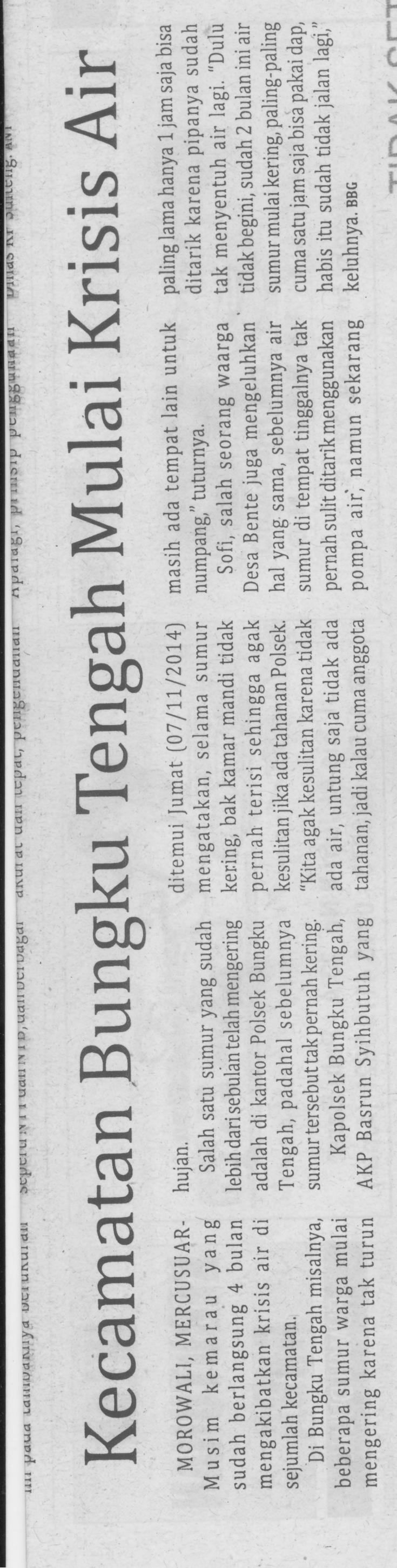 Harian    :MercusuarKasubaudSulteng IIHari, tanggal:Sabtu, 8 November 2014KasubaudSulteng IIKeterangan:KasubaudSulteng IIEntitas:MorowaliKasubaudSulteng II